Publicado en Barcelona el 11/04/2016 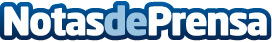 Neuros Center se posiciona como centro de referencia en tratamientos de Neurofeedback y EMDR en BarcelonaUn espacio clínico único en la ciudad de Barcelona, el punto de encuentro de todas esas personas que busquen tener en harmonía cuerpo y mente. La alternativa real a los tratamientos psicológicos y psiquiátricos vistos hasta del momento. Neuros Center, ofrece un abanico de servicios personalizados que se dividen en terapias de potenciación y terapias de prevención, mediante tratamientos de Neurofeedback y EMDRDatos de contacto:Maktagg AgencyNota de prensa publicada en: https://www.notasdeprensa.es/neuros-center-se-posiciona-como-centro-de Categorias: Sociedad Infantil Medicina alternativa http://www.notasdeprensa.es